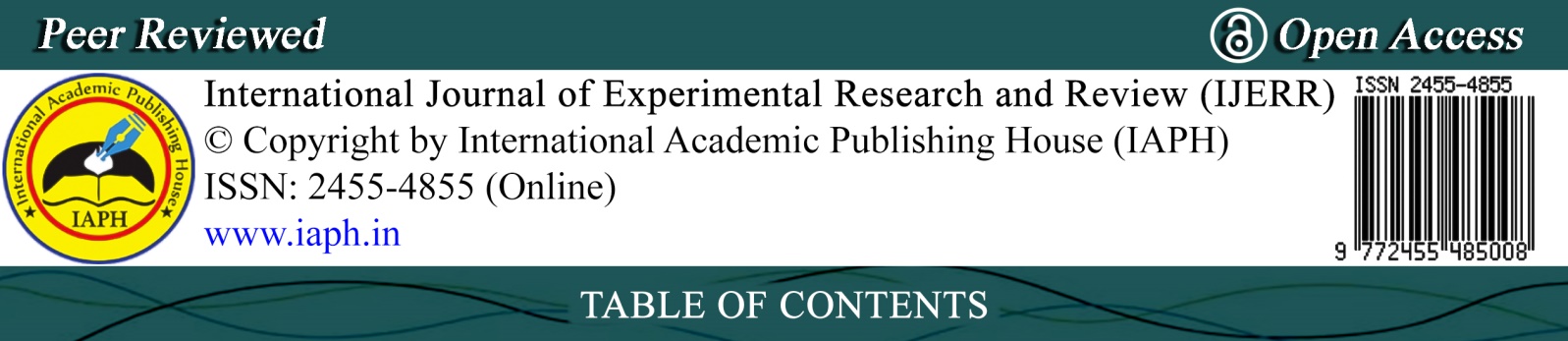 Article No.Name / AuthorsPage No.Vol. 38 -1Isolation, Identification and in-Silico Characterization of Bioactive Peptide from the Venom Sac of Conus inscriptus01-14Vol. 38 -1Vidyalatha Jakkana and Shanti Prabha Yamala01-14Vol. 38 -2Early Blight and Late Blight Disease Detection in Potato Using Efficientnetb015-25Vol. 38 -2Santosh Kumar Updhaya, Jaishree Jain, Rajesh Prasad15-25Vol. 38 -3Antidiabetic and antihyperlipidemic effects of crude fractions from Chlorophytum borivilianum root methanolic extract on streptozotocin induced diabetic rats and phytochemical investigation by LCMS analysis26-36Vol. 38 -3Sunayana Vikhe, Pravin Aladi and Rahul Vikhe26-36Vol. 38 -4Validated Stability Indicating UHPLC Method for the Quantification of Escitalopram and Flupentixol in Pharmaceutical Formulation37-45Vol. 38 -4Raj Patil and Rahul Godge37-45Vol. 38 -5Performance Evaluation of YOLOv5-based Custom Object Detection Model for Campus-Specific Scenario46-60Vol. 38 -5Dontabhaktuni Jayakumar and Samineni Peddakrishna46-60Vol. 38 -6Orthogonal array and artificial neural network approach for sustainable cutting optimization machining of 17-4 PH steel under CNC wet turning operations61-68Vol. 38 -6Vivek John, Saurabh Aggarwal, Deepak Gupta, Harishchander Anandaram and Kapil Joshi61-68Vol. 38 -7Polycarboxylate Superplasticizers Used in Concrete: A review69-88Vol. 38 -7Uppala Venkata Narayana Rao, Namepalli Venkata Sairam Kumar, Chagarlamudi Kavitha, Yellinedi Madhavi and Ponduri Samatha Chowdary69-88Vol. 38 -8Improvement of Flow Properties of Highly Waxy Crude Oil with the application of SiO2 and Graphene Oxide nanoparticles aided by Light Crude Oil89-101Vol. 38 -8Gaurav Himanta Khaklari1 and Prasenjit Talukdar89-101Vol. 38 -9Experimental Analysis of Surface Roughness Optimization of EN19 Alloy Steel Milling by the Cuckoo Search Algorithm102-110Vol. 38 -9Shubham Jain and Anil Mulewa102-110Vol. 38-10Effect of Altered Sleep, Perceived Stress on Muscle Strength between Night and Day Shift Workers: A Cross-Sectional Study in Chennai111-118Vol. 38-10Vimala Rani Swaminathan, Archana Rajasundaram and Sasikumar Santhoshkumar111-118Vol. 38 -11Meta Heuristic Algorithm Based Novel Dstatcom Architecture for Power Quality Improvement119-131Vol. 38 -11N. V. Vinay Kumar and Tenepalli Gowri Manohar119-131Vol. 38 -12Breast Cancer Disease Prediction Using Random Forest Regression and Gradient Boosting Regression132-146Vol. 38 -12Pradeep Yadav, Chandra Prakash Bhargava, Deepak Gupta, Jyoti Kumari, Archana Acharya and Madhukar Dubey132-146Vol. 38 -13Microstrip Planar Antennas for C-Band Wireless Applications147-153Vol. 38 -13Bhagwati Sharan, Anil Kumar Sagar and Nidhi Rajak147-153Vol. 38 -14Analysis of Land Use and Land Cover Change Detection for Indore District of Malwa Plateau Region Using Supervised Machine Learning154-163Vol. 38 -14Priyanka Gupta, Sharda Haryani and V.B. Gupta154-163Vol. 38 -15Effectiveness of Nursing Strategies on Risk for Pneumonia Among Patients Connected to Mechanical Ventilator in Intensive Care Unit164-172Vol. 38 -15Gopinath Duraivelu, Porkodi Arjunan, Kavitha Ramanathan, Manjula Annamalai, Poongodi Ramalingam and Shenbaga Sundaram Subramanian164-172Article No.Name / AuthorsPage No.Vol. 38 -16Assessment of Surface Quality during EDM of AISI 4147 with Copper Tool173-181Vol. 38 -16Durgesh Verma, Bhanu Pratap Singh, Ajay Kumar and Syed Asghar Husain Rizvi173-181Vol. 38 -17Deep Learning-Based Architecture for Down Syndrome Assessment During Early Pregnancy Using Fetal Ultrasound Images182-193Vol. 38 -17Aijaz Ahmad Reshi, Shabana Shafi, Irfan Qayoom, Maria Wani, Shahida Parveen, Ajaz Ahmad182-193Vol. 38 -18An Ethno-Pharmacological Study of Wound Healing Medicinal Plants Used by Traditional Healers in Dhamtari, Chhattisgarh, India194-207Vol. 38 -18Ashish Rai and Amit Sharma194-207Vol. 38 -19Innovative Ergonomic Support Belt Design to Mitigate Musculoskeletal Issues in School Backpack Users: An Investigation among Jaipur's Students208-224Vol. 38 -19Sanjay Kumawat, Narayan Lal Jain and Yashpal208-224Vol. 38 -20Comparing the Effectiveness of Soft Tissue Manipulation and IASTM for Calf Muscle Tightness in Spastic Cerebral Palsy Children225-235Vol. 38 -20Arun Selvi J., Srilakshmi M., Hari Hara Subramanyan P.V., Mahesh Kumar P.G., Shenbaga Sundaram Subramanian, Thamer A. Altaim, Shadi Abdelbaset Alkhob and Riziq Allah Mustafa Gaowgzeh225-235Vol. 38 -21Evaluating the Anti-proliferative and Apoptotic Role of Atrial Natriuretic Peptide in Colon Cancer Cell Lines236-245Vol. 38 -21Alakesh Das, Dikshita Deka, Antara Banerjee and Surajit Pathak236-245Vol. 38 -22Sugarcane Diseases Detection using the Improved Grey Wolf Optimization Algorithm with Convolution Neural Network246-254Vol. 38 -22Davesh Kumar Sharma, Pushpendra Singh and Akash Punhani246-254